Silver Tree Primary School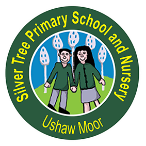 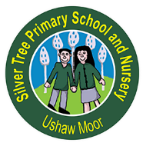 JOB DESCRIPTION Post Title: Lunchtime Supervisory Assistant  Responsible to: Head Teacher, Deputy Head Teacher and Team Leader Responsibility: To be responsible for the supervision and control of pupils during lunch time. To support school behaviour management by supervising areas of the school during lunchtimes and providing activities to divert pupils from engaging in unruly or antisocial behaviour. The post holder will be responsible for the safety, welfare and good behaviour of pupils during lunchtime. Main Duties and Responsibilities Supervise the washing of hands of pupils.Supervise entry/exit into/from the dining hall by the pupils.Assist pupils during the meal service.Ensure pupils maintain high standards of behaviour, reporting any cases of misbehaviour, especially bullying, as appropriate.Clear up all spillages during mealtime promptly.Assist in wiping up tables, chairs when necessary at end of the meal.To supervise and organise play for the pupils during the lunch break. Initiate games and activities, whilst maintaining broad supervision.Supervise children and actively promote a healthy lifestyle, including during the daily ‘Silver Mile’To deal with incidents of unruly behaviour following the school behaviour policy. To attend any training courses relevant to the post (such as first aid and safeguarding), ensuring continuing, personal and professional development.To work well within a team.To abide by the school policies and procedures, including equality procedures at all times. Pupil Health and Safety Ensuring Health and Safety and other school procedures are observed, reporting of accidents and taking actions as required. Perform basic first aid for minor incidents/accidents and attend training around this and specific medical or diet needs.Maintain accurate and relevant incident/accident records.Support with effectively adhering to evacuation procedures. Raise safeguarding concerns appropriately. Be aware of individual pupil circumstances – i.e. – food allergies, special educational or emotional needs and medical conditions and support those children appropriatelyPupil Behaviour To positively promote healthy, safe and considerate behaviour. To proactively ensure pupil compliance with school’s rules and behaviour appropriately. To support other members of staff in managing pupil behaviour and providing activities. General requirements and Skills Ability to demonstrate a flexible approach to work. Ability to offer reliability and punctuality. Ability to demonstrate common sense and initiative. Ability to be firm but fair at all times. Willingness to maintain confidentiality on all school matters Willingness to interact and play with the children on the playgroundTo undertake additional or other duties as may be appropriate to achieve the objectives of the post and as directed and deemed suitable by the Head Teacher